WWestern Australia Day (Renaming) Act 2012Portfolio:PremierAgency:Department of the Premier and CabinetWestern Australia Day (Renaming) Act 20122012/00310 Apr 2012s. 1 & 2: 10 Apr 2012 (see s. 2(a));Act other than s. 1 & 2: 11 Apr 2012 (see s. 2(b))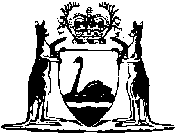 